Publicado en Madrid el 04/11/2020 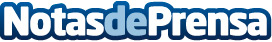 Tormo Franquicias Consulting anuncia el lanzamiento de su "Guía Rápida para Franquiciar una Empresa"Esta guía está destinada a todos aquellos emprendedores o empresarios interesados en franquiciar su negocio o en emprender dentro de este sistemaDatos de contacto:Laura AcostaCoordinadora de Marketing de Tormo Franquicias Consulting911 592 558Nota de prensa publicada en: https://www.notasdeprensa.es/tormo-franquicias-consulting-anuncia-el Categorias: Franquicias Emprendedores Recursos humanos http://www.notasdeprensa.es